Prot. n.: 011-82/2019Datum: 8. 10. 2019Z  A  P  I  S  N  I  K5.  redne seje Odbora za družbene dejavnosti,ki je bila v torek, 8. oktobra 2019, s pričetkom ob 16.00 uri, v sejni sobi v pritličju Občine Izola, Sončno nabrežje 8, v Izoli.Prisotni člani: Mojca Ferle, Agnese Babič, Barbara Dobrila, Marko Treskavica, Vida Orbanič, Katja FlegoOpravičeno odsotni člani: Dario Madžarević, Leonid DanilovičOdsotni člani: Nataša RužničOstali prisotni: Kristina Zelič, Vodja Urada za družbene dejavnosti Občine Izola,Nina Kasal, prevajalka Občine Izola,Cristina Valentič Kostić, svetovalna delavka, pooblaščena za nadomeščanje ravnateljice OŠ Dante Alighieri Izola.Zaradi odsotnosti predsednika, g. Daria Madžarevića, je sejo vodila namestnica predsednika, ga. Mojca Ferle. Namestnica predsednika je odprla razpravo o dnevnem redu.Namestnica predsednika je ugotovila, da je Odbor za družbene dejavnosti sklepčen, saj je bilo prisotnih šest (6) od devetih (9) članov.Dnevni red je bil sledeči:Dnevni red:Potrditev zapisnika 4. redne seje Odbora;Javni vzgojno izobraževalni zavod Scuola Elementare Dante Alighieri Isola - Osnovna šola Dante Alighieri Izola:Letno poročilo javnega vzgojno izobraževalnega zavoda Scuola Elementare – Osnovna šola Dante Alighieri Isola za leto 2018;Letni delovni načrt javnega vzgojno izobraževalnega zavoda Scuola Elementare – Osnovna šola Dante Alighieri Isola za šolsko leto 2018/2019;Finančni načrt javnega vzgojno izobraževalnega zavoda Scuola Elementare – Osnovna šola Dante Alighieri Izola za leto 2019;Razno.Glede na to, da ni bilo razpravljavcev je namestnica predsednika dala na glasovanje predlog dnevnega reda. Dnevni red je bil soglasno sprejet. Od 6 prisotnih članov Odbora za družbene dejavnosti se jih je 6 opredelilo, 6 jih je glasovalo za in nihče proti. K  točki 1 Potrditev zapisnika 4. redne seje Odbora za družbene dejavnostiNamestnica predsednika je odprla razpravo o zapisniku.Ker ni bilo razpravljavcev, je namestnica predsednika dala na glasovanje potrditev zapisnika 4. redne seje.Zapisnik je bil soglasno sprejet, od 6 prisotnih članov Odbora za družbene dejavnosti se jih je 6 opredelilo, 6 jih je glasovalo za, nihče proti.K  točki 2 Javni vzgojno izobraževalni zavod Scuola Elementare Dante Alighieri Isola - Osnovna šola Dante Alighieri Izola:Letno poročilo javnega vzgojno izobraževalnega zavoda Scuola Elementare – Osnovna šola Dante Alighieri Isola za leto 2018;Letni delovni načrt javnega vzgojno izobraževalnega zavoda Scuola Elementare – Osnovna šola Dante Alighieri Isola za šolsko leto 2018/2019;Finančni načrt javnega vzgojno izobraževalnega zavoda Scuola Elementare – Osnovna šola Dante Alighieri Izola za leto 2019;Ga. Cristina Valentič Kostić, svetovalna delavka, pooblaščena za nadomeščanje ravnateljice OŠ Dante Alighieri je predstavila letno poročilo, letni delovni načrt in finančno poročilo JVIZ OŠ Dante Alighieri. Namestnica predsednika je odprla razpravo, v kateri so sodelovali: Marko Treskavica,  Mojca Ferle, Kristina Zelič, Agnese Babič in Cristina Valentič Kostić.Ker ni bilo več razpravljavcev, je namestnica predsednika zaključila razpravo in dala na glasovanje naslednje sklepe:S K L E POdbor za družbene dejavnosti je obravnaval predlog sklepa o Letnem poročilu javnega vzgojno izobraževalnega zavoda Osnovna šola Dante Alighieri za leto 2018 in ga predlaga Občinskemu svetu v obravnavo in sprejem v vednost.S K L E POdbor za družbene dejavnosti je obravnaval predlog sklepa o Letnem delovnem načrtu javnega vzgojno izobraževalnega zavoda Osnovna šola Dante Alighieri za šolsko leto 2018/2019 in ga predlaga Občinskemu svetu v obravnavo in sprejem v vednost.S K L E POdbor za družbene dejavnosti je obravnaval predlog sklepa o Finančnem načrtu javnega vzgojno izobraževalnega zavoda Osnovna šola Dante Alighieri za leto 2019 in ga predlaga Občinskemu svetu v obravnavo in sprejem v vednost.Sklepi so bili soglasno sprejeti, od 6 prisotnih članov se jih je 6 opredelilo, 6 jih je glasovalo za, nihče proti.K  točki 2 Predlog Odloka o podeljevanju priznanja z nagrado Alojza Kocjančiča, druga obravnavaTočko je predstavila Kristina Zelič, Vodja Urada za družbene dejavnosti Občine Izola.Namestnica predsednika je odprla razpravo. V razpravi so sodelovali: Barbara Dobrila in Kristina Zelič.Ker ni bilo več razpravljavcev, je namestnica predsednika dala na glasovanje naslednje sklepe:SKLEPOdbor za družbene dejavnosti je obravnaval predlog Odloka o podeljevanju priznanja z nagrado Alojza Kocjančiča v drugi obravnavi in ga predlaga Občinskemu svetu v obravnavo in sprejem.K  točki 3RaznoČlanica Vida Orbanič je seznanila Odbor z dogodkom na Medgeneracijskem centru ob Svetovnem dnevu invalidov, to je 3. decembra. Organizirane bodo delavnice o varni uporabi zdravil in njihovem shranjevanju. Predvideni sta dve srečanji, jeseni in spomladi. Član Marko Treskavica je izpostavil problem klopi v rekreacijskem parku Livade, ki so »neuporabne« in jih je potrebno zamenjati. Barbara Dobrila je predlagala, da se vrhunske športnike ob povratku s svetovnih in evropskih prvenstev z izjemnimi uspehi sprejme pri županu in obvesti medije. Vsi člani so se s predlogom strinjali. Seja se je zaključila ob 16.39 uri.Zapisala:Nina Kasal                                                                                                                                                                                                     N a m e s t n i c a P r e d s e d n i k a                                                                                                           Mojca Ferle, l.r.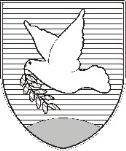 OBČINA IZOLA – COMUNE DI ISOLAOBČINSKI SVET – CONSIGLIO COMUNALEOdbor za družbene dejavnostiSončno nabrežje 8 – Riva del Sole 8	6310 Izola – IsolaTel: 05 66 00 100, Fax: 05 66 00 110E-mail: posta.oizola@izola.siWeb: http://www.izola.si/